Об утверждении Положения о порядке присвоения наименований элементам улично-дорожной сети, элементам планировочной структуры в границах Западнодвинского муниципального округа Тверской области в честь значимых (памятных) событий и выдающихся людей	         В соответствии с Федеральным законом от 06.10.2003 № 131-ФЗ                          «Об общих принципах организации местного самоуправления в Российской Федерации», Федеральным законом от 28.12.2013 № 443-ФЗ «О федеральной информационной адресной системе и о внесении изменений в Федеральный закон «Об общих принципах организации местного самоуправления в Российской Федерации», постановлением Правительства Российской Федерации от 19.11.2014 № 1221 «Об утверждении Правил присвоения, изменения и аннулирования адресов» Дума Западнодвинского муниципального округа  РЕШИЛА:          1.Утвердить Положение о порядке присвоения наименований элементам улично-дорожной сети, элементам планировочной структуры в границах Западнодвинского муниципального округа Тверской области в честь значимых (памятных) событий и выдающихся людей (прилагается).2. Настоящее решение вступает в силу со дня его опубликования.3. Настоящее решение подлежит официальному опубликованию в газете «Авангард» и размещению на официальном сайте администрации Западнодвинского муниципального округа Тверской области в информационно-телекоммуникационной сети «Интернет».Председатель  Думы   Западнодвинского муниципального округа                                                                  С.Е. Широкова Глава Западнодвинского муниципального округа                       О.А.  Голубева  Приложениек решению Думы Западнодвинского муниципального округаТверской областиот « 15 » июля 2022 г. № 173ПОЛОЖЕНИЕО ПОРЯДКЕ ПРИСВОЕНИЯ НАИМЕНОВАНИЙ ЭЛЕМЕНТАМ УЛИЧНО-ДОРОЖНОЙ СЕТИ, ЭЛЕМЕНТАМ ПЛАНИРОВОЧНОЙ СТРУКТУРЫ В ГРАНИЦАХ ЗАПАДНОДВИНСКОГО МУНИЦИПАЛЬНОГО ОКРУГА ТВЕРСКОЙ ОБЛАСТИ В ЧЕСТЬ ЗНАЧИМЫХ (ПАМЯТНЫХ) СОБЫТИЙ И ВЫДАЮЩИХСЯ ЛЮДЕЙ1. Общие положения1.1. Настоящее Положение о порядке присвоения наименований элементам улично-дорожной сети, элементам планировочной структуры в границах Западнодвинского муниципального округа Тверской области в честь значимых (памятных) событий и выдающихся людей (далее – Положение) разработано в соответствии с Федеральным законом от 06.10.2003 № 131-ФЗ «Об общих принципах организации местного самоуправления в Российской Федерации», Федеральным законом от 28.12.2013 № 443-ФЗ «О федеральной информационной адресной системе и о внесении изменений в Федеральный закон «Об общих принципах организации местного самоуправления в Российской Федерации», постановлением Правительства Российской Федерации от 19.11.2014 № 1221 «Об утверждении Правил присвоения, изменения и аннулирования адресов» и устанавливает порядок присвоения наименований элементам улично-дорожной сети, элементам планировочной структуры в границах Западнодвинского муниципального округа Тверской  области (далее – Западнодвинский муниципальный округ).1.2. В Положении используются следующие основные понятия:1.2.1. Наименования (топонимы) - имена собственные, присваиваемые элементам улично-дорожной сети и элементам планировочной структуры в Западнодвинском муниципальном округе, служащие для их выделения и распознавания.1.2.2. Понятия "улично-дорожной сети" и "элементы планировочной структуры "используются в Положении в том же значении, что                              и в постановлении Правительства Российской Федерации от 19.11.2014 № 1221 «Об утверждении Правил присвоения, изменения и аннулирования адресов» и приказе Минстроя России от 25.04.2017 № 738/пр                              «Об утверждении видов элементов планировочной структуры». 1.2.3. Инициаторы присвоения наименований (переименования) (далее по тексту - инициаторы) - органы государственной власти, высшее должностное лицо Тверской области, органы местного самоуправления, юридические лица, общественные и иные организации, в том числе органы территориального общественного самоуправления, граждане.1.3. В целях осуществления единой политики в области установки монументов (памятников) и памятных знаков, присвоения наименований элементам улично-дорожной сети, элементам планировочной структуры в честь значимых (памятных) событий и выдающихся людей в Западнодвинскоом муниципальном округе создается комиссия по рассмотрению данных вопросов при администрации Западнодвинского муниципального округа (далее по тексту – Комиссия).Состав Комиссии, порядок ее деятельности и полномочия утверждаются распоряжением администрации Западнодвинского муниципального округа.1.4. Присвоение (изменение) наименований элементам улично-дорожной сети, элементам планировочной структуры в Западнодвинском муниципальном округе в целях настоящего Положения осуществляется решением Думы Западнодвинского муниципального округа Тверской области.2. Основные требования, предъявляемые к наименованиюэлементов улично-дорожной сети, элементов планировочнойструктуры в Западнодвинском муниципальном округе2.1. Присвоение (изменение) наименований элементов улично-дорожной сети, элементов планировочной структуры в честь значимых памятных событий и выдающихся людей в целях увековечения их памяти производится с учетом (в необходимых случаях) мнения населения, выявленных путем анкетирования, опроса.В отношении выдающихся людей учитывается их деятельность и заслуги перед Западнодвинским муниципальным округом, Тверской областью, Российской Федерацией, при этом необходимо учитывать согласие членов семьи или родственников, обладающих правами наследования (при их наличии).2.2. Наименования элементов улично-дорожной сети, элементов планировочной структуры указываются с использованием букв русского алфавита.2.3. Собственные наименования элементов улично-дорожной сети, элементов планировочной структуры, присвоенные в честь значимых событий и выдающихся людей, оформляются в родительном падеже.2.4. Собственное наименование элементов улично-дорожной сети, элементов планировочной структуры, состоящее из наименования значимого события (имени и фамилии выдающихся людей), не заменяется начальными буквами имени и фамилии. Наименования в честь несовершеннолетних героев оформляются с сокращенным вариантом имени.2.5. Составные части наименований элементов улично-дорожной сети, элементов планировочной структуры, представляющие собой наименования значимого события(имя и фамилию или звание и фамилию выдающихся людей), употребляются с полным написанием имении фамилии или звания и фамилии.3. Основания присвоения (изменения) наименований элементамулично-дорожной сети, элементам планировочной структуры,порядок их регистрации и учета в Западнодвинском муниципальном округе3.1. Основаниями для присвоения (изменения) наименований элементам улично-дорожной сети, элементам планировочной структуры в Западнодвинском муниципальном округе являются:3.1.1. Отсутствие наименований (изменение) элементов улично-дорожной сети, элементов планировочной структуры в Западнодвинском муниципальном округе в целях увековечивания памяти  значимых событий и выдающихся людей, внесших значительный вклад в развитие и укрепление Западнодвинского муниципального округа, Тверской области и Российской Федерацией.3.2. Присваиваемые наименования улично-дорожной сети, элементов планировочной структуры в Западнодвинском муниципальном округе подлежат регистрации и учету уполномоченными сотрудниками администрации Западнодвинского муниципального округа в Федеральной информационной адресной системе (ФИАС) в соответствии с действующим законодательством.4. Порядок внесения предложений о присвоении (изменении)наименований элементам улично-дорожной сети, элементампланировочной структуры в Западнодвинском муниципальном округе4.1. Присвоение (изменение) наименований элементам улично-дорожной сети, элементам планировочной структуры в Западнодвинском муниципальной округе производится в порядке, установленном настоящим Положением, по предложению инициаторов:- граждан Российской Федерации, достигших 18 лет, имеющих постоянное место жительства на территории Западнодвинского муниципального округа. Инициатива граждан по присвоению (изменению) наименований элементам улично-дорожной сети, элементам планировочной структуры в Западнодвинском муниципальном округе реализуется путем создания инициативной группы в количестве не менее 30 (тридцати) человек (далее по тексту - инициативная группа);- юридических лиц, зарегистрированных в установленном порядке и осуществляющих свою деятельность на территории Западнодвинского муниципального округа;- общественных и иных организаций, в том числе органов территориального общественного самоуправления Западнодвинского муниципального округа;- органов местного самоуправления;- органов государственной власти Российской Федерации, Тверской области, высшего должностного лица Тверской области.4.2. Предложения о присвоении (изменении) наименований элементам улично-дорожной сети, элементам планировочной структуры в Западнодвинском муниципальном округе вносятся инициаторами, указанными в п. 4.1настоящего Положения, в письменном виде в администрацию Западнодвинского муниципального округа, после чего направляются на рассмотрение Комиссии.4.3. Инициаторы представляют следующие документы:4.3.1. Ходатайство о присвоении (изменении) наименования элементам улично-дорожной сети, элементам планировочной структуры в Западнодвинском муниципальном округе, в котором содержатся:- предполагаемое наименование элементов улично-дорожной сети, элементов планировочной структуры в Западнодвинском муниципальном округе;- карта-схема, на которой обозначается расположение элементов улично-дорожной сети, элементов планировочной структуры в Западнодвинском муниципальном округе;- сведения об инициаторах, предложивших присвоить (изменить) наименование элементам улично-дорожной сети, элементам планировочной структуры в Западнодвинском муниципальном округе;- обоснование присвоения (изменения) нового наименования элементам улично-дорожной сети, элементам планировочной структуры в Западнодвинском муниципальном округе.4.3.2. Соответствующие архивные документы (при необходимости).4.3.3. Протоколы общих собраний трудовых коллективов, организаций, общественных объединений, творческих союзов, сходов граждан по месту их жительства и других органов, обратившихся с ходатайством (при их  наличии).4.3.4. Биографическая справка о жизни выдающихся людей, деятельности и указываются их заслуги, а также согласие семьи и родственников, обладающих правами наследования (при их наличии).4.4. По результатам рассмотрения предложений о присвоении (изменении) наименований элементам улично-дорожной сети, элементам планировочной структуры в Западнодвинском муниципальном округе и документов, указанных в пункте 4.3 настоящего Положения, Комиссия в течение 30 (тридцати) календарных дней готовит заключение о целесообразности (нецелесообразности) присвоения (изменения) наименования элементам улично-дорожной сети, элементам планировочной структуры в Западнодвинском муниципальном округе.Комиссия с согласия главы Западнодвинского муниципального округавправе продлить срок рассмотрения предложения о присвоении (изменении) наименования элементам улично-дорожной сети, элементам планировочной структуры в Западнодвинском муниципальном округе, но не более чем на один месяц с обязательным письменным уведомлением инициаторов.В случае необходимости Комиссия вправе внести предложение главе Западнодвинского муниципального округа о проведении соответствующих мероприятий (анкетирование, опрос), нацеленных на выявление общественного мнения по вопросу присвоения (изменения) наименования элементов улично-дорожной сети, элементов планировочной структуры в Западнодвинском муниципальном округе.Приоритет в определении территории, подлежащей анкетированию, опросу, отдается той территории, где расположен элемент улично-дорожной сети, элемент планировочной структуры, наименование которого планируется присвоить или изменить.4.5. Глава Западнодвинского муниципального округа на основании заключения Комиссии направляет в установленном порядке необходимые документы о присвоении (изменении) или отказе в присвоении (изменении) наименования элементам улично-дорожной сети, элементам планировочной структуры в Западнодвинском муниципальном округе в честь значимого (памятного) события, выдающегося лица на рассмотрение Думы Западнодвинского муниципального округа.Решение Думы Западнодвинского муниципального округа о присвоении (изменении) наименования элементов улично-дорожной сети, элементов планировочной структуры в Западнодвинском муниципальном округе или об отказе в присвоении (изменении) наименования элементов улично-дорожной сети, элементов планировочной структуры в Западнодвинском муниципальном округе направляется инициаторам в установленном порядке.РФДУМА ЗАПАДНОДВИНСКОГО МУНИЦИПАЛЬНОГО ОКРУГАТВЕРСКОЙ ОБЛАСТИ                                                      Р Е Ш Е Н И Е     от  15.07. 2022 г.                     г. Западная Двина                        №  173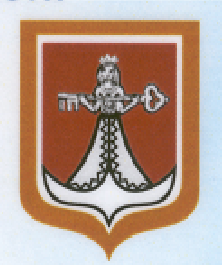 